Олимпиада для обучающихся 4 классов (1 вариант)ГБОУ СО «Североуральская школа-интернат»Ф.И., Класс_________________________________________________________1. Соедини понятия:2. Найди название каждой картинке:3. Определи, какая на картинках поверхность земли и соедини стрелками:4. Выбери и подчеркни, какие инструменты нужны для работы в огороде и саду:лопата,   грабли,   швабра,   лейка,   ведро,   пылесос,   секатор.5. Подчеркни водоплавающих птиц:утка,   курица,   гусь,   индюк,   лебедь.6. Книга с редкими растениями и животными называется… (Подчеркни правильный ответ)Зеленая книгаКрасная книгаЧерная книгаЗолотая книга7. Подпиши каждую часть растения на картинке, используя слова:корень, стебель, лист, цветок, плод.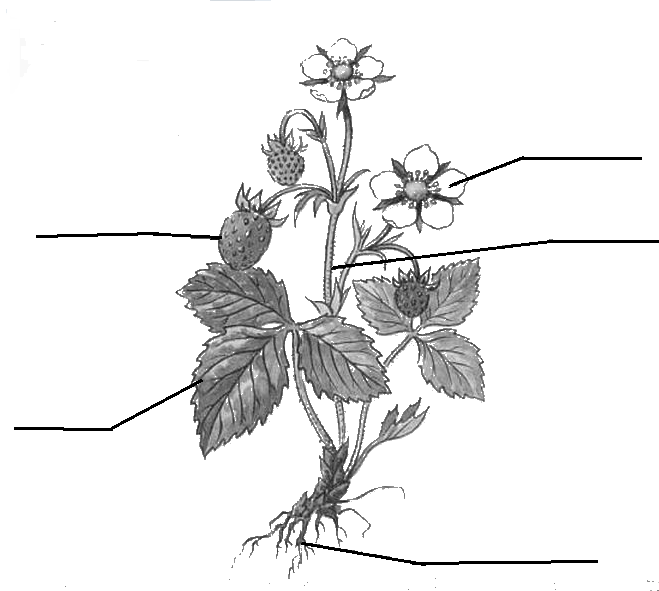 8. Как нужно поступить, если ты найдешь гнездо с птенцом? (Подчеркни правильный ответ)Возьму птенца домой.Поглажу и уйду.Подойду поближе, чтобы лучше рассмотреть птенца.Буду наблюдать издалека, на подходя близко к гнезду.9. Рассмотри рисунки. Запиши под каждой название зимнего месяца.10. Вспомни что такое режим дня школьника. Подпиши верное время суток, соответствующее твоему режиму дня: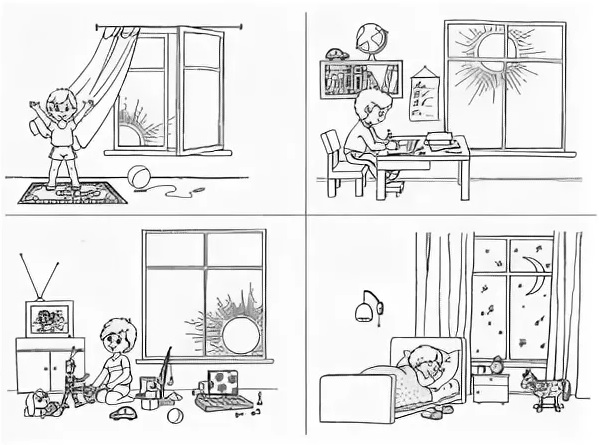 БерезаМалинаРомашкаКустТраваДеревоНасекомыеПтицыРыбы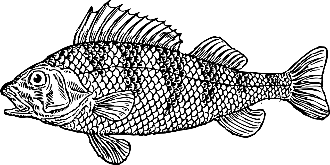 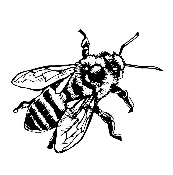 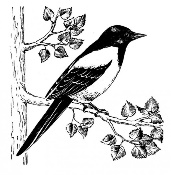 оврагигорыхолмыравнины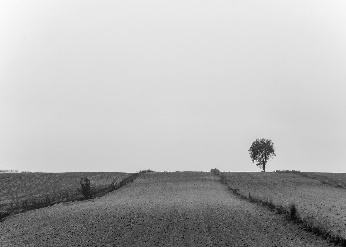 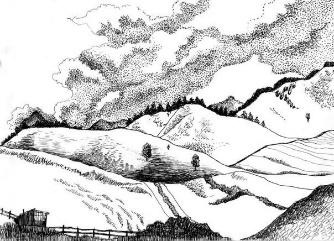 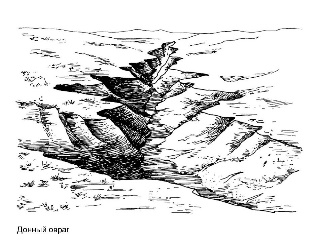 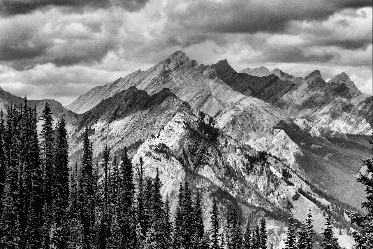 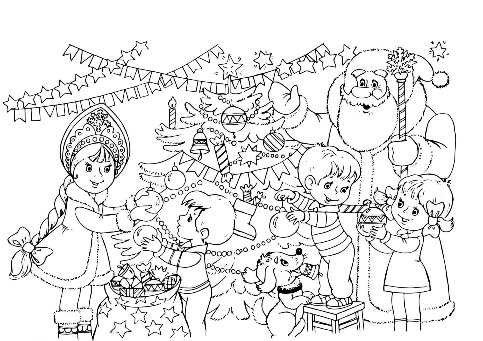 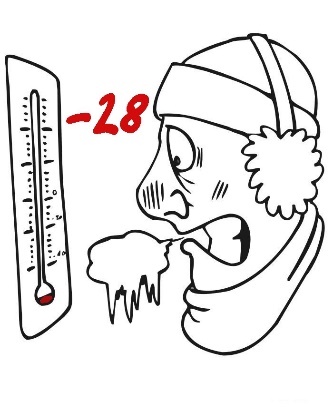 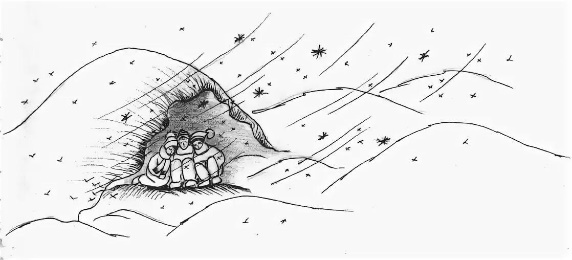 